Отчет о реализации проекта краевой инновационной площадки (КИП 2022-2024)Паспортная информация:Юридическое название организации: муниципальное автономное дошкольное образовательное учреждение муниципального образования город Краснодар «Детский сад комбинированного вида №192 «Академия детства»Учредитель: муниципальное образование город КраснодарЮридический адрес: 350016, город Краснодар, ул. им. Артюшкова В.Д., 17ФИО руководителя: Манакова Людмила НиколаевнаТелефон, e-mail 8-861-992-49-28, detsad192@kubannet.ruСайт: ds192.centerstart.ruАктивная ссылка на раздел сайта, посвященная проекту: https://ds192.centerstart.ru/node/394 ОтчетТема проекта. Цель, задачи, инновационность. Тема проекта: «Формирование у детей дошкольного возраста первичных навыков простейшего программирования»Цель проекта: Разработка системы формирования навыков простейшего про-граммирования у детей старшего дошкольного возрастаЗадачи: - разработка модели внедрения системы формирования у детей дошкольного возраста первичных навыков простейшего программирования.- разработка мониторинга сформированности у детей навыков программирования- разработка программно-методического обеспечения проекта- трансляция и популяризация результатов исследовательской деятельности в сетевых педагогических сообществах, СМИ и др.Инновационность. Новизна проекта заключается в получении нового знания о возможности формирования навыков простейшего программирования у детей старшего дошкольного возраста, появлении современных востребованных программ и методического оснащения к ним. Практическая направленность проекта определяется необходимостью и востребованность образовательных программ, направленных на формирование у дошкольников элементарных основ компьютерной грамотности.Измерение и оценка качества инновации.Формы предоставления результатов:- Публичные отчеты- Выступления педагогов на конференциях и семинарах:  - Статьи в периодических изданиях:- Продукты проектной деятельности: дополнительная общеразвивающая программа «Новые горизонты», методическая разработка «Картотека дидактических игр и упражнения с программированным заданием», сборник методических разработок, сценариев образовательной деятельности с детьми по программе «Новые горизонты».- Специальная страница на сайте учреждения: https://ds192.centerstart.ru/node/394 - Сайт проекта: https://adetstvo.wixsite.com/mysite В основе разработанной системы мониторинга результативности проекта лежат следующие  диагностические критерии и методики: Сформированность у детей навыков простейшего программирования и алгоритмического мышления.Прочие критерии эффективности проектаИтоги мониторинга навыков простейшего программирования и алгоритмического мышления у детей старшего дошкольного возраста в 2022г. (январь и май)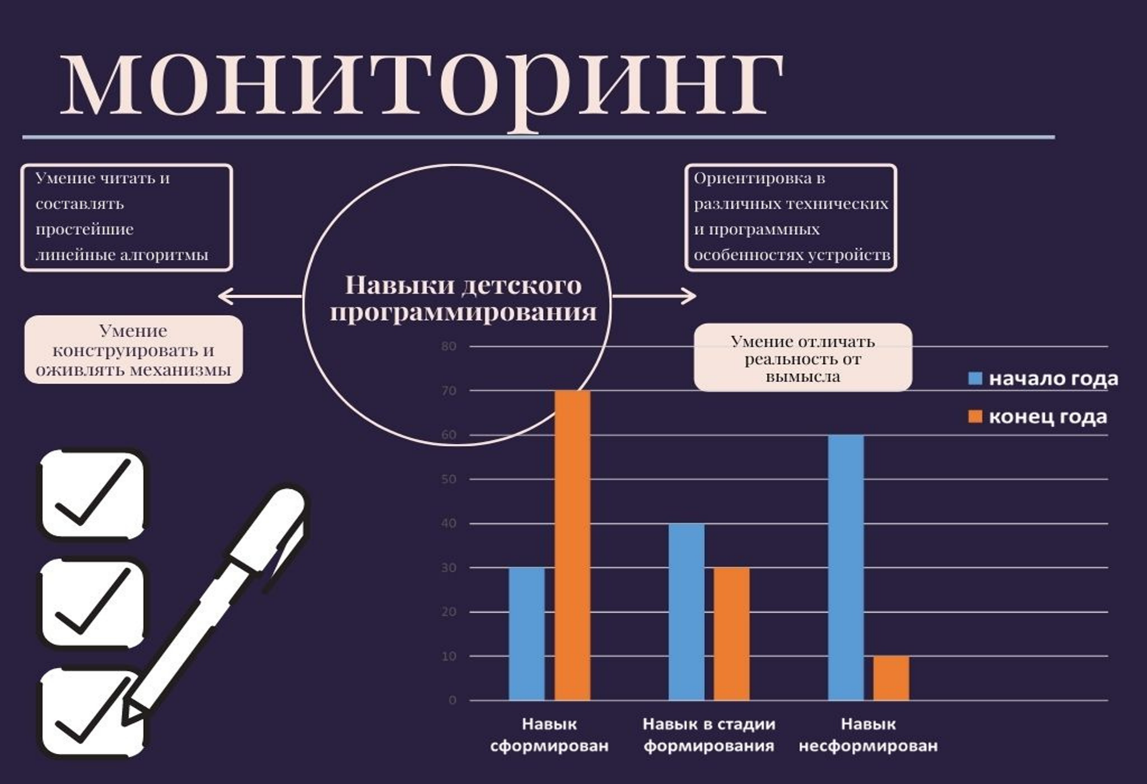 Результативность. Для выполнения задач инновационного проекта нами было разработано методическое пособие «Игры и упражнения с программируемым заданием». Все игры разработаны, изготовлены и апробированы педагогами детского сада. Данный продукт инновационной деятельности представлялся на городских методических объединениях и всероссийских конференциях. После ознакомления с каждой игрой происходит ее интеграция в развивающую среду группы. Среди них игры упражнения с алгоритмами, на кодирование и декодирование информации, с элементами теории вероятностей.Кроме того, нами создана дополнительная общеразвивающая программа «Новые горизонты» для детей старшего дошкольного возраста и методические рекомендации к ней. Программа составлена с учетом всех требований ФГОС ДО, методические рекомендации включают сценарии игровых образовательных ситуаций с детьми по формированию навыков программирования. В данный момент программа реализуется в рамках дополнительного образования детей. Среди видов детской деятельности дидактические игры с программируемым заданием, физминутки, работа с планшетом интерактивной доской в приложении «Пиктомир», языком программирования Скрэтч, с мультстудией, с различными роботами, в том числе с искусственным интеллектом и управляемые с помощью нейротехнологий, гимнастики для глаз, работа с тетрадью «Юный программист».Воспитанники, обучающиеся по программе «Новые горизонты», принимали участие во всероссийском конкурсе «Я-исследователь» и стали лауреатами.Цифровым продуктом инновационной деятельности является специально созданный сайт «Новые горизонты». Он включает разделы для детей, родителей и педагогов, наполненные интересным и полезным материалом: консультации, рекомендации для родителей, блог с новостями, полезные мультфильмы для детей, задания, головоломки, ссылки на сайты Скрэтч и Пиктомир, методические разработки для педагогов, продукты детской деятельности: мультфильмы, зрительные гимнастики, проекты. Сайт постоянно обновляется и совершенствуется.Апробация и диссеминация результатов деятельности КИП В целях диссеминации накопленного опыта детский сад регулярно принимает участие в городских и краевых семинарах, международных конференциях, публикует тезисы и статьи в сборниках, представляем опыт работы детского сада в области детского программирования. Кроме того, мы заключили договоры о сетевом взаимодействии с образовательными организациями Краснодара, проводили семинар для педагогов на базе нашего ДОО.Структура инновационной сетиПродукты проекта были распространены межу всеми участниками инновационной сети и на сегодняшний момент программа «Новые горизонты» будет апробироваться в детских садах  города и края в рамках досуговой деятельности.Таким образом, на первом этапе реализации проекта:1.	Создан механизм управления проектом.2.	Возрос уровень профессионального мастерства педагогов ДО.3.	Повысился уровень мотивации участия в проекте участников образовательного процесса.4.	Началась апробация методических материалов в детских садах города и края.5.	Разработан порядок оценки эффективности проекта.Созданный механизм управления проектом показал свою эффективность. Это подтверждает возросшая мотивация педагогического коллектива к деятельности в рамках проекта и заинтересованность родителей и коллег из других образовательных организаций в реализации проекта.№КритерийДиагностические методики1Умению читать и составлять простейшие линейные алгоритмы Наблюдение, анализ продуктов деятельности, методика «Последовательность событий»(А.Н. Бернштейн), «Задания на нахождение закономерностей», методика «Нелепицы», методика «Лабиринт» (автор: Л.А. Венгер)2Умение конструировать и оживлять механизмы по схеме, фотографии, по условиям.Наблюдение3Умение конструировать и оживлять механизмы в соответствие с собственным замыслом.Наблюдение4Ориентировка в различных технических и программных особенностях устройствНаблюдение5Умение отличать реальность от вымыслаМетодика Е.Е. Кравцовой «Да и нет», «В чем ошибся художник?»№Критерий методикарезультаты1Доля педагогов, прошедших повышение квалификации по теме проектаИнтервьюирование, опрос, анкета15%2Доля родителей, посещающих родительский клуб «Растим юных программистов»Интервьюирование, анкета, наблюдение20%3Организация сетевого взаимодействия с организациями, заинтересованными в теме проектанаблюдение+ 5 новых ДОО4Разработанные инновационные продукты Наблюдение, анализ+5Разработанная модель в соответствии с целью проектаНаблюдение, анализ, опрос+6 Трансляция и тиражирование полученного инновационного опытаМетоды математической статистики№ п/пНазвание газеты, журнала, сборника, мероприятияНазвание статьи, выступленияАвторыXII открытый Краснодарский фестиваль педагогических инициатив «Новые идеи – новой школе»Сценарий НОД «По следам роботов»Статья «Формирование у детей дошкольного возраста первичных навыков простейшего программирования»Костина Т.В., воспитательЧумакова А.С., ст. воспитательЭлектронная газета «Панорама образования» «Формирование у детей дошкольного возраста первичных навыков простейшего программирования»Манакова Л.Н., заведующий, Чумакова А.С., старший воспитательМуниципальный семинар-практикум «Профессиональные компетенции при проведении онлайн-мероприятий в сетевом взаимодействии педагогов ДОО»Доклад «Применение информационно-коммуникационных технологий в условиях дистанционного обучения»Воспитатели Вавилова М.Е., Долгова С.Н.Муниципальный круглый стол «Развитие интеллектуальных способностей детей дошкольного возраста средствами образовательной робототехники»Доклад «Робототехника как средство развития программируемого мышления у детей старшего дошкольного возраста»Олещик К.А.Муниципальный круглый стол «Развитие интеллектуальных способностей детей дошкольного возраста средствами образовательной робототехники»Доклад «Развитие детской инициативы и самостоятельности с помощью робототехники и детской мультипликации»Мартынова Е.В., Мамедризаева П.А.Муниципальная дискуссионная площадка «Инновационные педагогические технологии как ресурс гармоничного развития ребенка»Практикум «Формирование алгоритмического мышления детей старшего дошкольного возраста с помощью цифровой образовательной среды»Мартынова Е.В., Мамедризаева П.А.Муниципальная дискуссионная площадка «Инновационные педагогические технологии как ресурс гармоничного развития ребенка»Доклад «Использование дидактических игр с программируемым заданием в работе с детьми старшего дошкольного возраста»Мартемьянова А.Н.Международная научно-практическая конференция «Современные ценности дошкольного детства»Мастер-класс «Использование дидактических игр с программируемым заданием в работе с детьми старшего дошкольного возраста»Чумакова А.С.10X всероссийская научно-практическая конференция «Теория и методология инновационных направлений физкультурного воспитания детей дошкольного возраста»Статья «Организация двигательной деятельности детей с помощью игр и упражнений с программируемым заданием»Чумакова А.С., Щеголева Т.Ф.11Всероссийская конференция «Дошкольное образование в России. Результаты нового времени и взгляд в будущее»Статья «Современная цифровая образовательная среда в детском саду: будущее сегодня»Абрамушкина И.А., Чумакова А.С.12Практический семинар (офлайн) на базе ДОО Инновационные педагогические технологии как средство развития инженерного мышления у детей дошкольного возрастаСеменец А.Е., Олещик К.А., Сейранова У.Н.13Электронный сборник ИнфоСтратегия 2022, АНО ДПО "Институт образовательных технологий"Статья «Формирование инженерного мышления и навыков программирования у детей дошкольного возраста»Олещик К.А.